4、不动产权证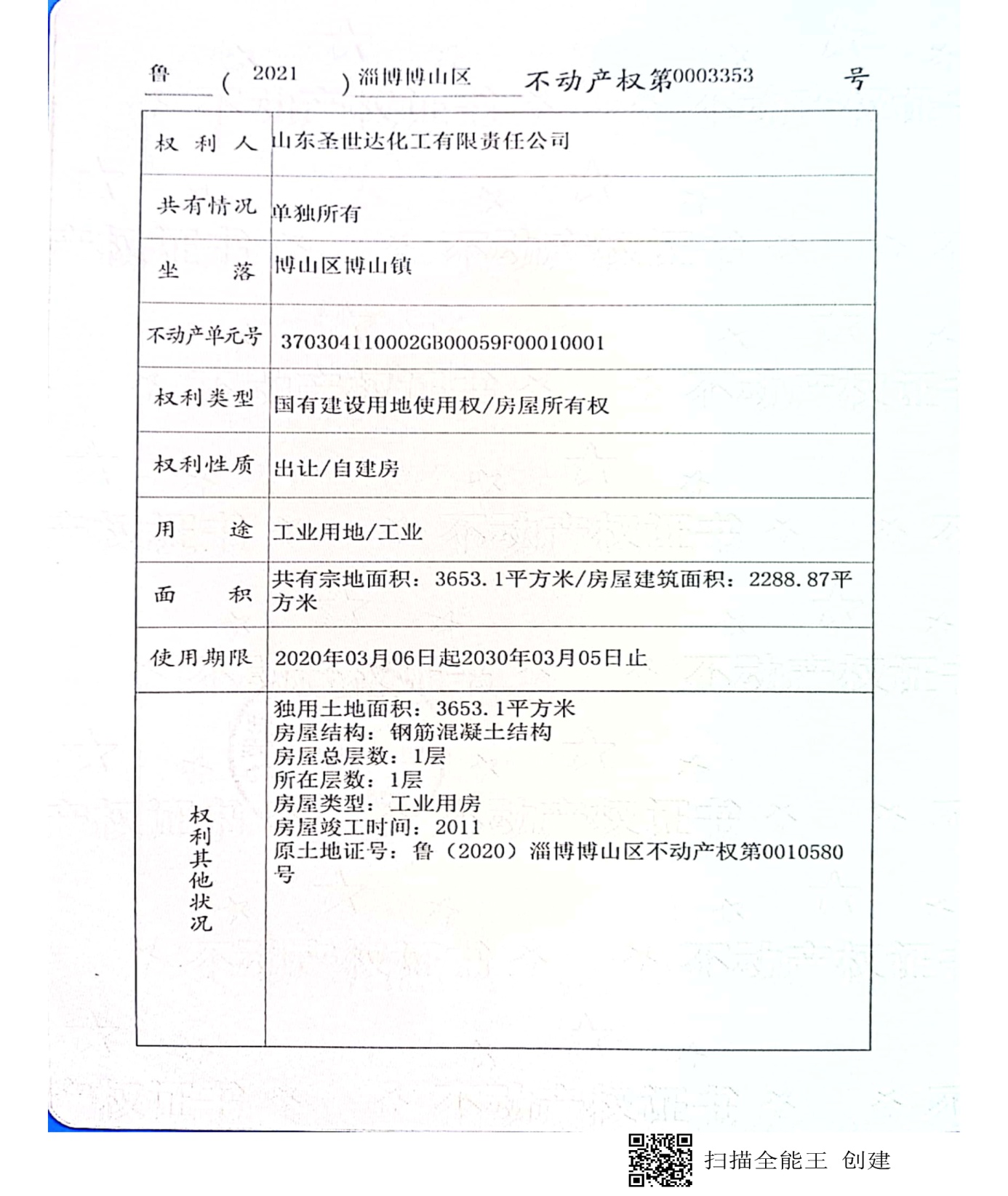 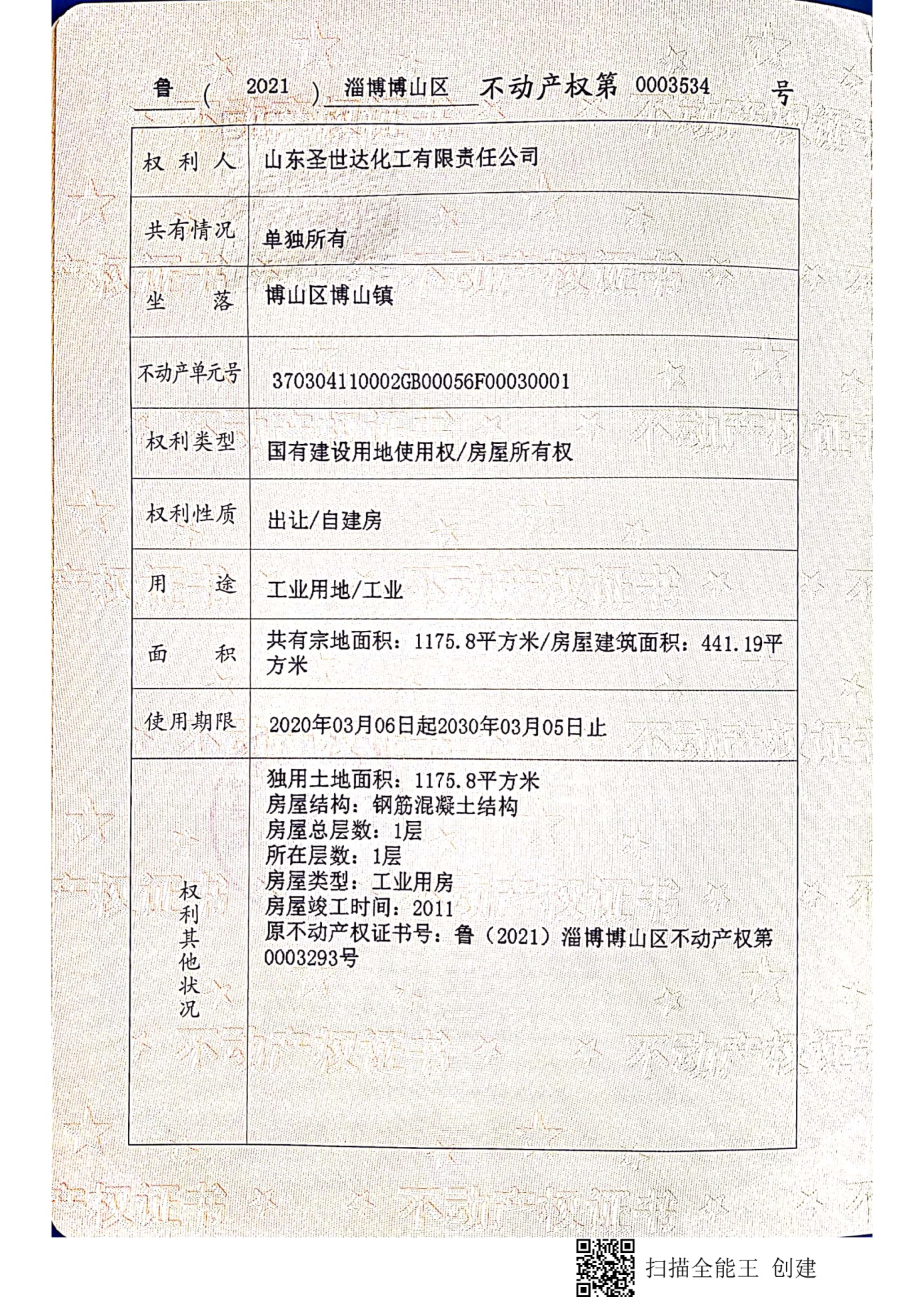 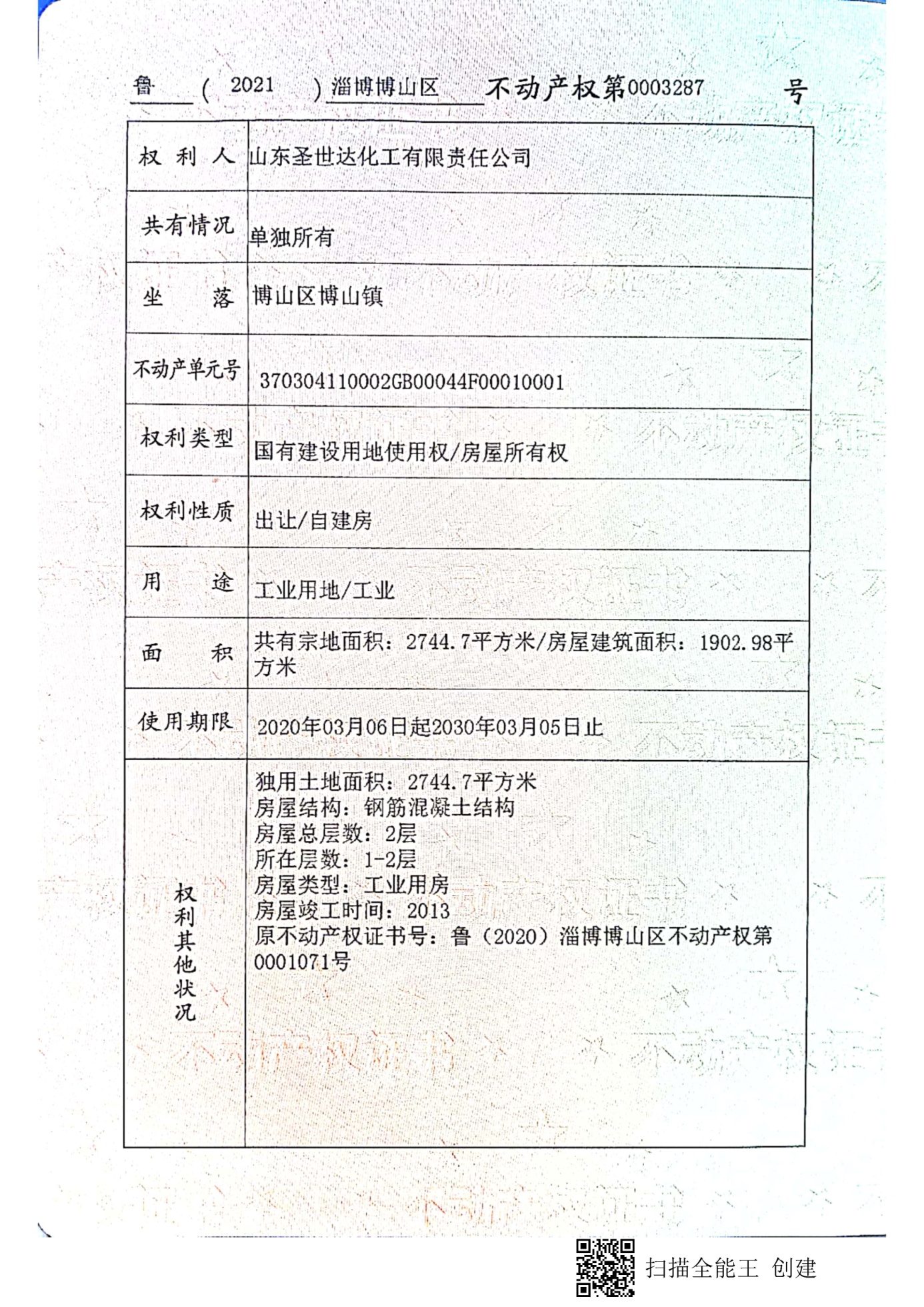 